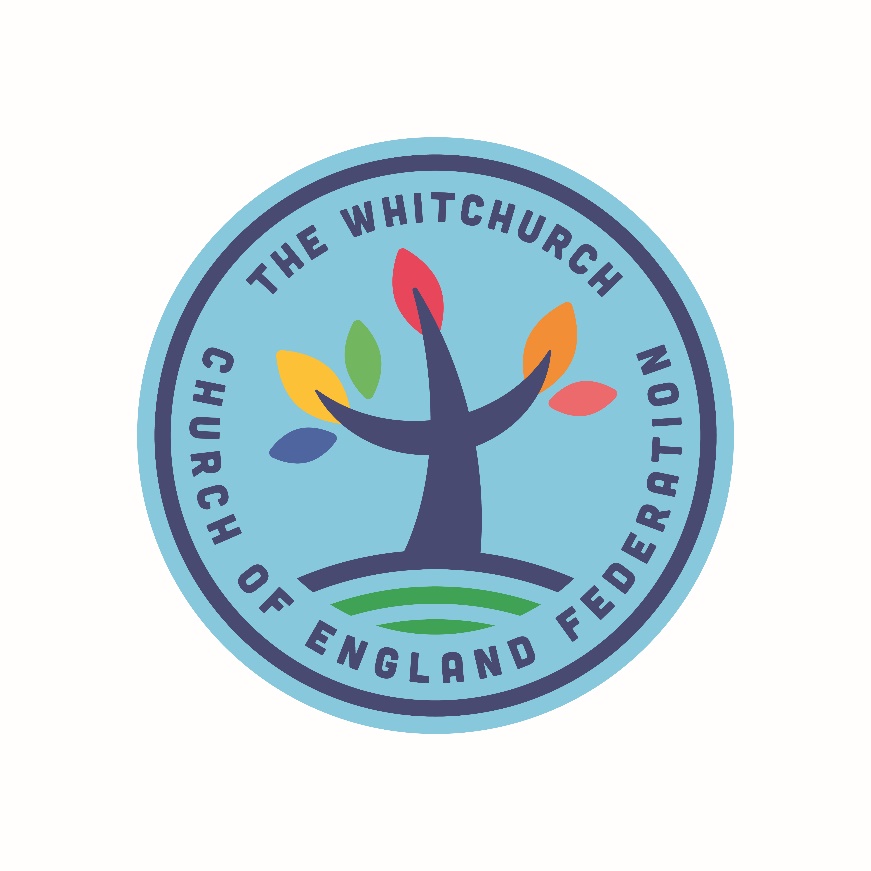 Whitchurch CE Infant and Nursery AcademyNursery Admissions 2019-2020This document outlines the administration policies relating to the running of Whitchurch C.E. Infant and Nursery Academy. It is important that the Academy has a consistent policy regarding the general running and organisation of the General attitudes need to be well understood by all to create a happy, friendly and pleasant environment and atmosphere for all our children. Whitchurch CE Infant & Nursery Academy welcomes children from all backgrounds, faiths, and those of no faith. The Governors of the Academy are committed to developing an inclusive that reflects the diversity of the local community.pplications to ursery should be made via the office. The will keep a list of applications and will contact parents/ carers, during the term before a child is due to start in nursery, to offer a place, if availability allows. Parents must accept or decline their place by the cut-off date to ensure that a place is reserved for their child. from the term after their second birthday  Places for 2 year olds cannot be guaranteed as this is dependent upon space in the setting and staff ratio. Admissions Criteria:Children who have an Education Health and Care Plan, which names the school which the child should attend because their needs can be met best by that particular school, will be offered places before other children.The admission of pupils with a statement of Special Educational Needs/Education Health Care Plan (EHCP) are dealt with by a separate procedure. These children will be admitted to the Academy if our school is named on the statement/EHCP. This is a statutory entitlement under S.324 of the Education Act 1996.After which places are allocated according to an agreed set of criteria in strict order of priority as shown below. Looked After Children 1a) Looked after children (in the care of a local authority in England or being provided with accommodation by a local authority in England in the exercise of their social services functions) at the time of making an application to the academy and all previously looked after children who were looked after, but ceased to be so because they were immediately adopted (or became subject to a child arrangements order or special guardianship order).1b)	Children who appear to the admission authority to have been in state care outside of England (accommodated by a public authority, a religious organisation or any other provider of care whose sole purpose is to benefit society) and ceased to be in state care as a result of being adopted, subject to a child arrangements order, or special guardianship order.Very exceptionally, priority may be given to a child who has a particular health reason requiring them to attend a specific school. This will only be allowed if parents/carers can provide written evidence from a medical professional that in the view of the admission authority confirms that attending that particular school is essential to the medical well-being of the child. The Trust reserves the right to contact medical professionals to ascertain the relevance of the medical condition. 3. Children living inside the designated catchment area will have next priority of admission. If there are not enough places for all the children in the catchment area, then the following criteria for admission will apply in order:3a. Priority will be given to children living within the catchment area who will have an older sibling at the Academy on the day they are due to start school.3b. After that, priority will be given to other children who live within the catchment area.4.  If there are spaces still available after the above criteria have been applied, children living outside the designated catchment area will be offered places according to the following criteria:4a. Children who will have an older sibling at the Academy on the day they are due to start  4b. All other children.Each category will be rank ordered according to the distance from home to school as a straight line measurement.Notes:A sibling connection is defined as a brother or sister, step-brother or step-sister, half-brother or half-sister, living at the same address as part of the same family unit and of compulsory school age (i.e. 5 – 16 years).  Fostered and adopted siblings are also included.  Older siblings must be attending the Academy on the date the younger sibling is due to start there.  However, cousins or other relatives who take up residence in a home in order to establish an ‘in catchment area’ address will not be given priority under the sibling criterion.If a child lives with parents with shared responsibilities, each for part of the week, the ‘home address’ will be the one at which the child is resident for the greatest part of the school week. Where this is equally shared, the home address will be the one used when applying for child benefit.For admissions purposes all distances are measured as a straight line distance on a computerised mapping system between the home address and the nearest entrance gate of the relevant school by pinpointing their eastings and northings.  The shortest distance being given highest priority.  Where two addresses are within the same block of flats, the lowest number of flat nearest the ground floor will be deemed to be the nearest in distance.In the event that two applications are exactly the same after all other criteria have been taken into account a tie breaker will be used.  This will be by random allocation and overseen by an independent party not connected with the admissions process.Waiting List The academy will maintain a waiting list for unsuccessful applicants until the end of each academic year. Applications for inclusion on this Waiting List must be made directly to the Academy. If any vacancies arise, places will be offered to applicants included on the waiting list in strict accordance with normal published oversubscription criteria.  If a place can be offered the applicant will be expected to take up the place within 6 school weeks or by the start of the next half term, whichever is the earliest date. If an offer of a place is refused, the name will be removed from the waiting list.  Attendance and entitlement15 hours per week for 38 weeks over 2 ½ days. The will apply for funding, however it is parent/carer responsibility to ensure that a termly funding form is returned to school, signed and dated. We cannot guarantee a continued place in nursery without this form.Or30 hours per week for 38 weeks to spread over 5 days Places are limited to a maximum of children in total and will be offered on a first come first served basis, subject to the criteria above. However, the setting reserves the right to reduce the number of places in line with the setting’s capacity to maintain ratios. Places will be confirmed only after parents provide a valid eligibility code before the start of the term that their child is due to start in nursery. It is the parent’s responsibility to ensure that a termly eligibility check is carried out and the eligibility code is returned to school. School cannot offer a continued ‘30 hours’ place without this. If employment circumstances change during term time, children will continue their extended entitlement for the grace period set out by Shropshire council. After this, entitlement will change to 15 hours. Or 15 hours per week for 38 weeks for eligible 2 year olds. Places available to 2 year olds will be limited to a maximum of children per session, but the setting reserves the right to reduce the number of places in line with the setting’s capacity to maintain ratios. 2 year olds must be eligible for “24U” funding. (See below)